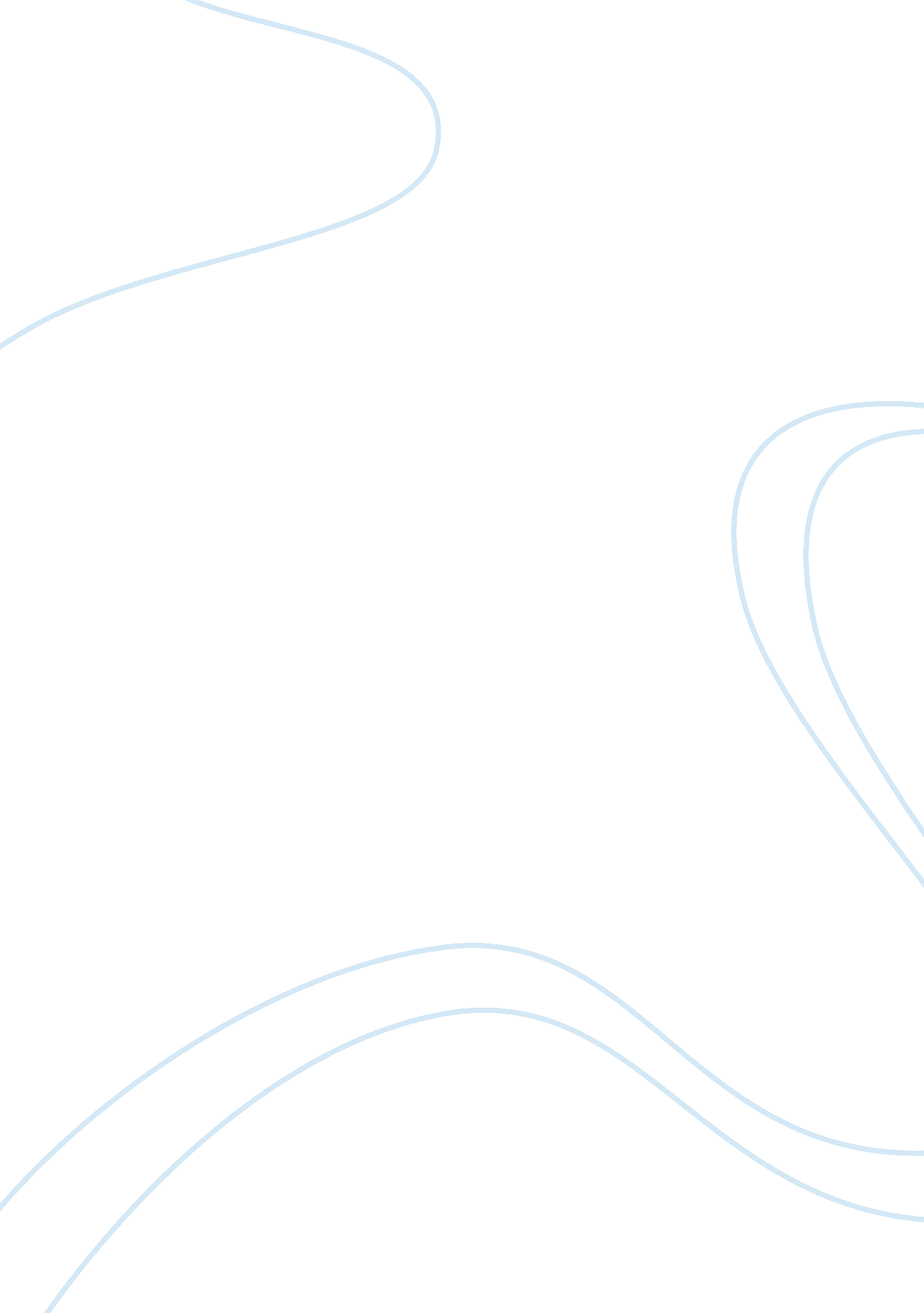 Ethics and the war on drugsScience, Social Science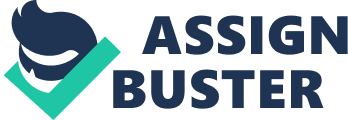 Ethics and the war on Drugs Drug is a chemical substance that is known for its strength of the effects that it causes on the biological part of the human beings. If at any given chance I was the drug czar, I would continue the war on drugs and at the same time decriminalize the use of drugs. Fighting against drugs, I would continue the fight on the selling of the drugs so as to reduce supply and at the same time decriminalize drug use. Decriminalize would require the use of victims. In terms of the case of needles and syringe, I would make programs that will cover the dangers that the reuse of the same needles/syringe may cause and at the same time continue the fight against drugs by educating the people on the negativities of drugs and at any time be able to give practical examples. In order to acquire a certain attention to people, proven evidence gets to works more than believes thus education would be more important (Baum, 1997). Therapy to me is good to change one’s life but at the same time, it depends on the victim willingness to change. If the victim is willing, then the therapy will work well but if the victim is not willing, then the high percentage indicates that the therapy program my not successfully have impact on the victim. 
America is faced by a high number of people who are convicted to drugs and one thing do stand, the solution is not the conviction of the people using drugs but it should be the prevention of the addiction to drugs. And in response to Manson, the use of therapy will impact the people using drugs but the victims themselves should be able to accept their condition and see the need to change. The move to decriminalize drugs is a good move for it has already been proven elsewhere. All that the victim need is the psychological monitoring and time to change their ways. Addiction is the main contributor of drug abuse, and it is the one part that should be avoided in order to reduce the rate of abuse and to those who are addicted, they should go through therapy. Just as the saying goes, prevention is better than cure(Adelman, 1992). 
References 
Adelmann E. (1992). Thinking seriously about alternatives to drug 
prohibition. Deadulus121: 85–132. 
Baum D. Smoke and mirrors. (1997). The war on drugs and the politics of 
Failure. Boston, MA: Little Brown & Co. 
United Nations Office on Drugs and Crime (UNODC). (2005). United Nations Office on Drugs and Crime, World drug report. 